В соответствии с Федеральными законами от 06.10.2003 № 131-ФЗ «Об общих принципах организации местного самоуправления в Российской Федерации», от 05.04.2013 № 44-ФЗ  «О контрактной системе в сфере закупок товаров, работ, услуг для обеспечения государственных и муниципальных нужд», постановлением Правительства Российской Федерации от 1 октября 2020 г. № 1576 «Об утверждении Правил осуществления контроля в сфере закупок товаров, работ, услуг в отношении заказчиков, контрактных служб, контрактных управляющих, комиссий по осуществлению закупок товаров, работ, услуг и их членов, уполномоченных органов, уполномоченных учреждений, специализированных организаций, операторов электронных площадок, операторов специализированных электронных площадок и о внесении изменений в Правила ведения реестра жалоб, плановых и внеплановых проверок, принятых по ним решений и выданных предписаний, представлений», постановлением администрации Порецкого района от 20.08.2020 № 236 «О наделении структурных подразделений администрации Порецкого района полномочиями на осуществление контроля в сфере закупок товаров, работ, услуг для обеспечения муниципальных нужд Порецкого района»:Утвердить прилагаемый план проверок в сфере закупок товаров, работ, услуг для обеспечения муниципальных нужд Порецкого района на 2022 год.Врио главы администрации                                                                                 М.В. Федорова    Приложениек распоряжению администрацииПорецкого района		от 03.02.2022 № 32-рПлан проверокв сфере закупок товаров, работ, услуг для обеспечения муниципальных нуждПорецкого района на 2022 год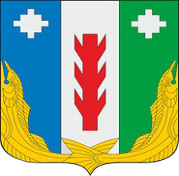 АдминистрацияПорецкого районаЧувашской РеспубликиРАСПОРЯЖЕНИЕ      03.02.2022 № 32-рс. ПорецкоеЧăваш Республикин   Пăрачкав районĕн       администрацийĕ                       ХУШУ              03.02.2022  № 32-р                Пăрачкав сали№ п/пНаименованиесубъекта проверкиИНН субъекта проверкиАдрес местонахождения субъекта проверкиЦель и основания проверкиВидпроверкиПроверяемый периодМесяц начала проведения проверки1Заказчик: Муниципальное бюджетное дошкольное образовательное учреждение «Порецкий детский сад «Сказка» Порецкого района Чувашской Республики2113002884Российская Федерация, 429020, Чувашская Республика-Чувашия, Порецкий район, село Порецкое, ул. Крупской, д.26аПредупреждение, выявление и пресечение нарушений законодательства в сфере закупокДокументарная01.01.2021-31.12.2021Апрель2022г.2Заказчик:Администрация Сиявского сельского поселения2113003454Российская Федерация, 429031, Чувашская Республика-Чувашия, Порецкий район, село Сиява,  ул. Ленина, д.104Предупреждение, выявление и пресечение нарушений законодательства в сфере закупокДокументарная01.01.2021-31.12.2021Июнь 2022г.